                    КАРАР                                                           ПОСТАНОВЛЕНИЕ               07 август 2015  йыл                №   20               07 августа  2015 года                О внесении изменений в постановление «О  порядке администрирования доходов бюджета сельского поселения Мутабашевский  сельсовет муниципального района Аскинский район Республики Башкортостан».В соответствии с положениями Бюджетного кодекса Российской Федерации, ПОСТАНОВЛЯЮ:1. Внести изменение в постановление  № 14 от 27.05.2015 года «О внесении изменений в постановление  «О порядке администрирования доходов бюджета сельского поселения Мутабашевский сельсовет муниципального района Аскинский район Республики Башкортостан» и дополнить следующим кодом бюджетной классификации:- 791 20202999 10 7101 151 «Прочие субсидии бюджетам сельских поселений (субсидии на софинансирование расходных обязательств).4. Контроль за исполнением настоящего приказа возложить наУправляющего делами Ахматгалиеву М.К и руководителя МКУ ЦБ сельских поселений муниципального района Аскинский район РБ Закирову А.Ш.        Глава администрации                               И.В.СафинБАШКОРТОСТАН  РЕСПУБЛИКАҺЫАСКЫН  РАЙОНЫ  МУНИЦИПАЛЬ РАЙОНЫНЫҢ  МОТАБАШ  АУЫЛ  БИЛӘМӘҺЕ ХӘКИМИӘТЕ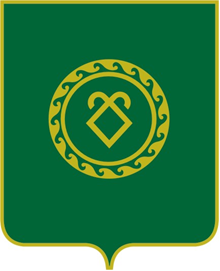 АДМИНИСТРАЦИЯСЕЛЬСКОГО ПОСЕЛЕНИЯМУТАБАШЕВСКИЙ СЕЛЬСОВЕТМУНИЦИПАЛЬНОГО РАЙОНААСКИНСКИЙ РАЙОНРЕСПУБЛИКИ БАШКОРТОСТАН